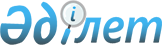 Ауыл шаруашылығы жануарларын әкетудің кейбір мәселелері туралыҚазақстан Республикасы Ауыл шаруашылығы министрінің 2020 жылғы 15 сәуірдегі № 125 және Қазақстан Республикасы Премьер-Министрінің Бірінші орынбасары - Қазақстан Республикасы Қаржы министрінің 2020 жылғы 15 сәуірдегі № 384 бірлескен бұйрығы. Қазақстан Республикасының Әділет министрлігінде 2020 жылғы 17 сәуірде № 20420 болып тіркелді
      "Қазақстан Республикасының ұлттық қауіпсіздігі туралы" 2012 жылғы 6 қаңтардағы Қазақстан Республикасы Заңының 6-бабы 1-тармағының 11) тармақшасына және 22-бабының 2-тармағына, "Сауда қызметін реттеу туралы" 2004 жылғы 12 сәуірдегі Қазақстан Республикасы Заңының 18-бабына, 2014 жылғы 29 мамырдағы Еуразиялық экономикалық одақ туралы шарттың 29-бабына, сондай-ақ көрсетілген Шартқа 7-қосымшаның 10-бөліміне сәйкес БҰЙЫРАМЫЗ:
      1. Қазақстан Республикасының аумағынан мыналарды әкетуге алты ай мерзіміне тыйым салынсын:
      тірі ірі қара мал: Еуразиялық экономикалық одақтың сыртқы экономикалық қызметі бірыңғай тауарлық номенклатурасының (бұдан әрі – ЕАЭО СЭҚ ТН) коды – 0102; 
      тірі қойлар мен ешкілер: ЕАЭО СЭҚ ТН коды – 0104.
      2. Қазақстан Республикасы Ауыл шаруашылығы министрлігі заңнамада белгіленген тәртіппен Еуразиялық экономикалық комиссияны осы бірлескен бұйрықтың 1-тармағын іске асыру бойынша шаралар қабылдау туралы хабардар етсін.
      3. Қазақстан Республикасы Ауыл шаруашылығы министрлігінің Ветеринариялық бақылау және қадағалау комитеті Қазақстан Республикасы Қаржы министрлігінің Мемлекеттік кірістер комитетімен өзара іс-қимыл жасай отырып, өз құзыреті шегінде Қазақстан Республикасының заңнамасында белгіленген тәртіппен осы бірлескен бұйрықтың 1-тармағының орындалуын қамтамасыз ету бойынша қажетті шаралар қабылдасын.
      4. Қазақстан Республикасы Ауыл шаруашылығы министрлігінің Мал шаруашылығы өнімдерін өндіру және қайта өңдеу департаменті заңнамада белгіленген тәртіппен:
      1) осы бірлескен бұйрықтың Қазақстан Республикасы Әділет министрлігінде мемлекеттік тіркелуін;
      2) осы бірлескен бұйрықтың Қазақстан Республикасы Ауыл шаруашылығы министрлігінің интернет-ресурсында орналастырылуын қамтамасыз етсін.
      5. Осы бірлескен бұйрықтың орындалуын бақылау тиісті бағытқа жетекшілік ететін Қазақстан Республикасының ауыл шаруашылығы және қаржы вице-министрлеріне жүктелсін.
      6. Осы бірлескен бұйрық алғашқы ресми жарияланған күнінен кейін күнтізбелік он күн өткен соң қолданысқа енгізіледі.
      "КЕЛІСІЛДІ"
      Қазақстан Республикасы
      Сауда және интеграция министрлігі
					© 2012. Қазақстан Республикасы Әділет министрлігінің «Қазақстан Республикасының Заңнама және құқықтық ақпарат институты» ШЖҚ РМК
				
      Қазақстан Республикасы Премьер-Министрінің 
Бірінші Орынбасары –Қаржы министрі 

А. Смаилов

      Қазақстан Республикасының
Ауыл шаруашылығы министрі 

С. Омаров
